Publicado en Madrid el 26/10/2018 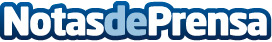 La española Wildbytes crea una IA que detectará los estilismos que rompan estereotipos de moda El software de Wildbytes basado en machine learning para la nueva campaña #NBbetheexception de New Balance, ha procesado una ingente cantidad de información a partir de una base de datos formada por cientos de miles de imágenes de moda y después, específicamente para el caso de Madrid, ha analizado patrones, colores o tipos de prendas durante más de 50h de vídeo, que permitirán al sistema detectar de forma inmediata y objetiva a aquellas mujeres que desafían los convencionalismos en la moda
Datos de contacto:Axicom para Wilbytes916611737Nota de prensa publicada en: https://www.notasdeprensa.es/la-espanola-wildbytes-crea-una-ia-que Categorias: Internacional Nacional Inteligencia Artificial y Robótica Moda Sociedad Programación Emprendedores Software http://www.notasdeprensa.es